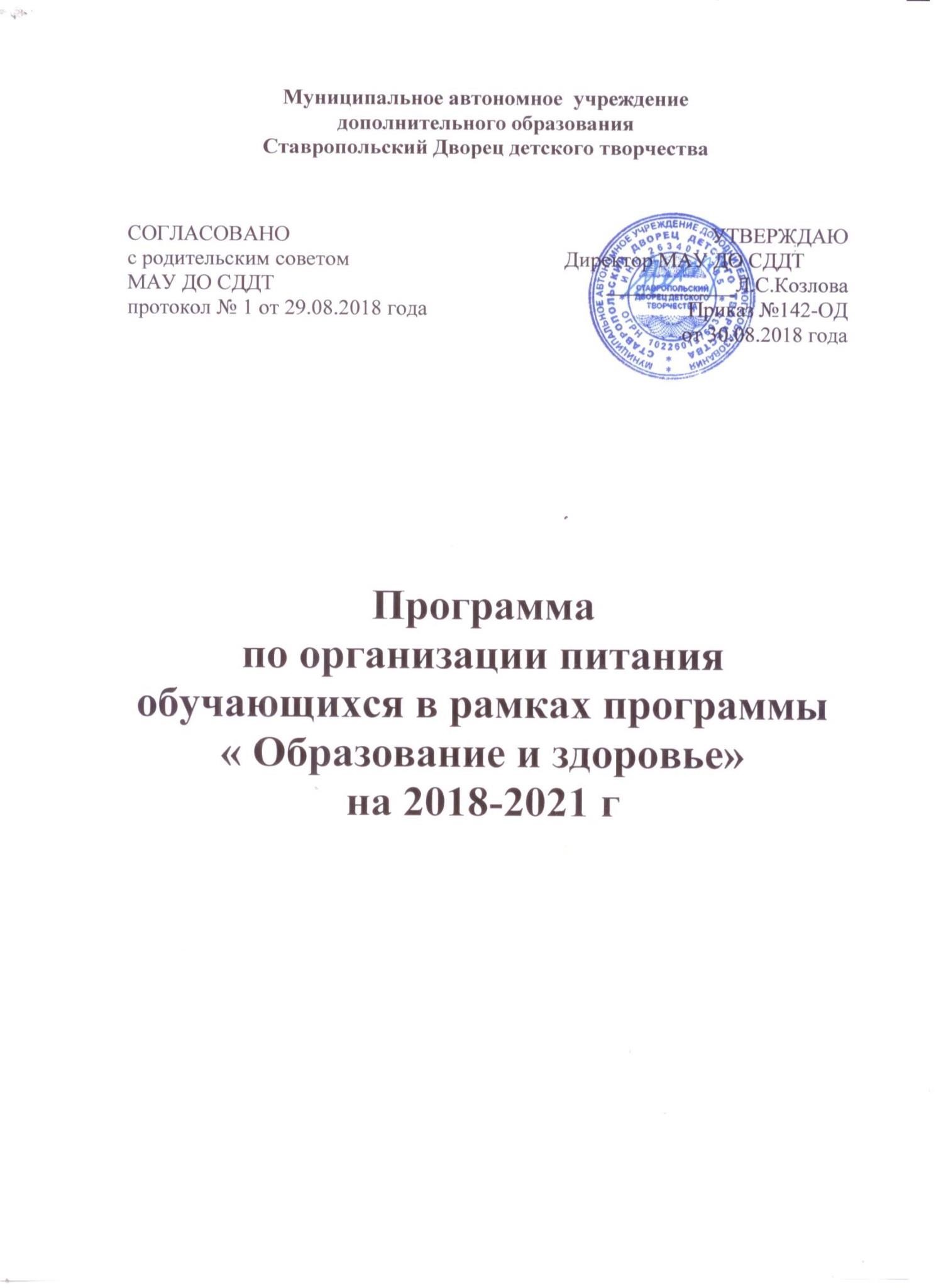  Пояснительная записка Актуальности программы.  Значительное число современных проблем в системе  образования, связано с негативной динамикой здоровья детей и подростков. Особую тревогу вызывает сам характер нарушений, которые часто являются следствием перенапряжения детского организма в процессе адаптации к качеству образовательной среды. Такие нарушения получили название «школьной патологии». Специалисты отмечают, что «школьные патологии» проявляются в развитии опорно-двигательной, пищеварительной, сердечно – сосудистой систем, ростом нервно – психических заболеваний, болезней органов дыхания, зрения. Вследствие этого наблюдается общее снижение уровня психологической комфортности у детей и подростков. И как общее проявление – отрицательная динамика социальной активности, что проявляется в инертности в учебной и трудовой деятельности, а нередко ведет к неадекватному и даже агрессивному поведению.       Рациональное питание обучающихся - одно из условий создания здоровье сберегающей среды, снижения отрицательных эффектов и последствий функционирования системы образования. Недостаточное поступление питательных веществ в детском возрасте отрицательно сказывается на показателях физического развития, заболеваемости, успеваемости, способствует проявлению обменных нарушений и хронической патологии.  В Законе Российской Федерации "Об образовании" сохранена обязанность образовательного учреждения организовывать питание обучающихся, выделять помещение для питания детей, предусматривать перерыв достаточной продолжительности (статья 51).          Для решения этой задачи и была разработана Программа по совершенствованию качества организации  питания в МАУ ДО СДДТ, которая предполагает, что правильно организованное питание, несомненно, поможет сохранять здоровье детей.     Необходимость серьезно заниматься формированием культуры питания обусловлена рядом объективных причин:  ·        фундамент здоровья человека закладывается в детском возрасте, а, следовательно, здоровые интересы и привычки, ценностное отношение к здоровью целесообразно начать развивать именно в этот период;  ·        в этом же возрасте закладываются и основы здорового образа жизни, как система норм и правил, усваиваемых ребенком в специально проецируемой деятельности;  ·        школьный период в развитии наиболее сенситивен в формировании ключевых знаний об особенностях развития человеческого организма, о факторах и способах сохранения и развития здоровья.        Вопросы организации детского питания в последние годы вызывают повышенный интерес. Их решению посвящена подпрограмма «Питание», принятая Министерством Образования России. Основу предполагаемых подходов составляет внедрение новых схем питания детей и использование современного высококачественного оборудования, позволяющего при минимальных затратах обеспечить питание на уровне требований сегодняшнего дня. Поэтому администрация Дворца сегодня уделяет большое внимание вопросам жизни и здоровья детей и подростков. Особенно сейчас остро встал вопрос об организации правильного  питания. Питание должно быть сбалансированным, то есть, чтобы полноценно развиваться, в течение дня ребенок должен получать необходимый для этого минимум пищевых и минеральных веществ. Если учесть, что большую часть времени дети проводят в организованных коллективах, школах, учреждениях дополнительного образования, то и полноценно питаться они должны здесь же.          Приоритетность задач охраны и укрепления здоровья ребенка обуславливает насущность принципиальных изменений и в организации жизни учреждения как одного из ведущих социальных институтов, обеспечивающих формирование у подрастающего поколения ценностных установок по отношению к собственному здоровью. Отличительными особенностями программы являются: преобладание интерактивных методов организации питания; практическая значимость содержания программы; обеспечение активного участия педагогов, семьи (взрослые должны осознавать важность и значимость результатов). К организации питания детей предъявляются особые требования. Составляя рационы для учащихся, следует добиваться того, чтобы они не только обладали достаточной энергетической ценностью, но и содержали необходимое сбалансированное количество белков, жиров, углеводов, минеральных веществ. Рацион питания должен строиться с учетом индивидуальных особенностей ребенка. Правильно организованное питание во многих случаях может не только предотвратить возникновение болезни, но и справиться с ней. Прежде всего, необходимо улучшить осведомленность родителей, педагогов о том, какие требования предъявляются к организации правильного питания детей. Сформировать у самих детей ценностное отношение к собственному здоровью, навыки заботы о своем организме. Необходима специальная подготовка в области питания для детей и взрослых. Такая подготовка способна решить даже самые сложные проблемы, связанные с нехваткой материальных средств. Правильное питание не обязательно должно быть дорогим. Выбор продуктов во многом определяется вкусовыми пристрастиями детей. Предпочтение ребенка в еде закладываются уже в раннем возрасте и в значительной мере зависят от воспитания, традиций питания, сложившихся в семье. Взрослые – родители, педагоги, способны повлиять на мнение ребенка в отношении выбора блюд таким образом, чтобы дети предпочитали наиболее полезное не потому, что их заставляют, а потому, что нравится их вкус. С детства могут и должны закладываться поведенческие стереотипы в отношении питания – соблюдение гигиенических правил, режима питания, правил поведения за столом. Ставшие полезной привычкой, они способны в значительной мере повлиять на здоровье, укрепить его.  	Настоящая Программа  разработана в соответствии с Федеральным законом от 29.12.2012 № 273 «Об образовании в Российской Федерации»,  СанПиН 2.4.5.240908, «Санитарно-эпидемиологические требования к организации питания в общеобразовательных учреждениях, учреждениях начального и среднего профессионального образования», Законом  «О качестве и безопасности пищевых продуктов» (в редакции федеральных законов от 30.12.06 г. № 266-ФЗ),  Концепцией охраны здоровья детей в РФ на период до 2010 г., совместного приказа Минздрава России и Минобразования России от 30.05.02/31.05.02  № 176/2017 «О мерах по улучшению охраны здоровья детей в РФ», СанПиН 2.1.4.1074-01 «Питьевая вода. Гигиенические требования к качеству воды централизованных систем питьевого водоснабжения», СП 2.3.6.1079-01 «Санитарно-эпидемиологические требования к организации общественного питания, изготовлению и оборотоспособности в них пищевых продуктов и продовольственного сырья»,  СанПиН 2.4.4.2599-10 «Гигиенические требования к устройству, содержанию и организации режима работы в оздоровительных учреждениях с дневным пребыванием детей в период каникул».    ЦЕЛЬ программы:  Создание условий, способствующих укреплению здоровья, формированию навыков правильного здорового питания. Программа ориентирована на обучающихся в МАУ ДО СДДТ. Она направлена на решение ряда воспитательных и образовательных задач: сохранение и укрепление здоровья детей; формирование у детей основ культуры питания как составляющей здорового образа жизни;  формирование навыков правильного питания как составной части здорового   образа жизни; обеспечение детей оптимальным питанием высокого качества, адекватным возрастным и физиологическим потребностям в пищевых веществах и энергии;  снижение заболеваемости учащихся за счет внедрения полноценного рационального, обогащенного рациона питания; расширение знаний детей о правилах питания, направленных на сохранение и укрепление здоровья, формирования готовности соблюдать эти правила; формирование представления о правилах этикета, связанных с питанием, осознание того, что навыки этикета являются неотъемлемой частью общей культуры личности; просвещение родителей в вопросах организации правильного питания детей;   использование современных технологий производства, новых форм организации  питания; организация образовательно-разъяснительной работы по вопросам здорового питания. Сроки реализации Программы Реализация Программы планируется на 2018-2021 годы в рамках программы «Образование и Здоровье» Участники Программы: Содержание программы отвечает следующим принципам: возрастная адекватность – соответствие используемых форм и методов обучения психологическим особенностям обучающихся; научная обоснованность питания детей; практическая целесообразность; необходимость и достаточность предоставляемой информации; социально-экономическая адекватность;  культурологическая сообразность;  модульность структуры. Основные направления реализации Программы: Создание благоприятных условий для организации рационального питания обучающихся.  Укрепление и модернизация материальной базы помещений пищеблока образовательного учреждения;  Развитие новых прогрессивных форм обслуживания и повышение культуры питания;  Обеспечение санитарно-гигиенической безопасности питания;  Проведение систематической разъяснительной работы среди родителей (законных представителей) и обучающихся о необходимости горячего питания.  1. Модульность структуры Модуль 1 Обеспечивать активное участие педагогического коллектива в работе по организации питания. Осуществление горячего питания юнармейских отрядов образовательных учреждений  города при несении ими службы на Посту №1. Организация контроля  выхода готовой продукции. Проведение совещаний при директоре по итогам работы организации горячего питания. Проведение 	С-витаминизации 	блюд, 	контролирование 	использования йодированной соли при приготовлении блюд. Интеграция 	содержания 	программы 	по 	питанию 	в 	дополнительные общеобразовательные общеразвивающие программы. Модуль 2 Познакомить обучающихся с основами правильного питания. Способствовать осознанию значения пищи для здоровья. Закрепить полученные знания о законах здорового рационального питания. 1. Проведение бесед в учебных группах о роли питания с приглашением медицинских работников. Проведение ролевых игр «Что такое культура питания». Проведение практических занятий с детьми  «Если хочется пить…», «Где найти витамины в длительном походе», «Занятие спортом и питание» и т.д. Защита 	минипроектов, 	проведение 	конкурсов, 	викторин, 	кулинарных путешествий. Работа с обучающимися по привитию навыков культуры питания. Модуль 3 Обеспечить активное участие родителей в реализации программы по организации здорового питания. Проведение родительских собраний, всеобуча по питанию. Индивидуальные, групповые консультации для родителей по организации рационального питания детей. Анкетирование родителей «Ваше понимание роли питания в семье». 2. Комплекс мероприятий, направленных на реализацию Программы. Нормативно-правовое регулирование организации питания Техническая модернизация организации  питания Организационно-аналитическая работа, информационное обеспечение Методическое обеспечение Работа по воспитанию культуры питания среди учащихся Работа по воспитанию культуры питания среди родителей учащихся 3. Предполагаемые результаты Формирование у детей ценностного отношения к собственному здоровью, навыкам здорового питания. Повышение уровня культуры питания. Сокращение заболеваемости обучающихся до минимума по показателям заболеваний, зависящих от качества потребляемой пищи. Улучшение осведомленности родителей в области рационального питания в семье. Орган Вид деятельности Администрация  индивидуальные беседы; пропаганда санитарно-гигиенических знаний среди родителей и учащихся; контроль над состоянием столовой и пищеблока; Педагогический коллектив  уроки здоровья;  индивидуальные беседы;  семинары;  приобщение в кружки, секции;  пропаганда здорового образа жизни;  санитарно - гигиеническое просвещение; Семья организация контроля  питания;  родительский всеобуч. Основные мероприятия Срок Исполнители  1. Изучение нормативных документов и актов по вопросам питания в течение года зам. директора  2. Составление плана работы по организации питания сентябрь зам. директора  3. Приказы об организации питания сентябрь директор 5. Оформление инструкций по т/б август  отв. за безопасность Основные мероприятия Срок Исполнители 1.Выполнение 	работ 	на 	пищеблоке 	 	по текущему ремонту в течение года  МАУ ДО СДДТ 2. Своевременное обновление технологического оборудования на пищеблоке в течение года ИП Карпачев 3. Оформление зала столовой в течение года МАУ ДО СДДТ 4. Приобретение необходимого инвентаря, посуды. в течение года ИП Карпачев Основные мероприятия Срок Исполнители 1. Совещание при директоре по вопросам осуществления горячего питания юнармейских отрядов образовательных учреждений  города при несении ими службы на Посту №1. сентябрь Зам. директора 2. Совещание при директоре с приглашением членов родительского комитета  по вопросам: - соблюдение сан. гигиенических требований; - профилактика инфекционных заболеваний по плану Зам. директора 3. Развитие системы мониторинга: - состояния здоровья обучающихся; -организация питания обучающихся;  в течение года Зам. директора по УВР 4. Обеспечение сбалансированным питанием по основным пищевым элементам, микроэлементному и витаминному составу  в соответствии с возрастными физиологическими потребностями детей в течение года работники кухни Основные мероприятия Срок  Исполнители  1. Обучение детей культуре и основам здорового питания в рамках  дополнительных общеобразовательных общеразвивающих программ (культура поведения учащихся во время приема пищи; соблюдение санитарногигиенических требований;  горячее питание – залог сохранения здоровья).  в течение года  педагоги 2. Разработка и внедрение дополнительной общеобразовательной общеразвивающей программы «Кулинария»  в течение года  педагоги методисты 3. Подготовка сценариев мероприятий, разработка бесед на темы правильного питания, здорового образа жизни, диет, похудения и т.д. в течение года Педагоги, методисты 4. Организация работы родительского лектория по основам и правилам здорового питания, культуре питания в течение года Социальные педагоги Основные мероприятия Срок Исполнители  1.Проведение бесед в учебных группах  «Разговор о правильном питании», «Правильное питание – залог здоровья», «О вкусной и здоровой пище», «Азбука здорового питания», «Путешествие с русской печкой». в течение года педагоги 2. Конкурс  «Хозяюшка»  март Воспитатель ансамбля «Весна» 3.Конкурс 	рисунков 	«Путешествие 	в 	страну здоровья». июнь-август Воспитатели отрядов 4. Конкурс стенгазет и плакатов  «О вкусной и здоровой пище». июнь-август Воспитатели отрядов 5. Конкурс 	фотографий 	«Готовим 	для 	всей семьи». июнь-август Воспитатели отрядов 6. Просмотр мультимедийных фильмов о воде. июнь-август Воспитатели отрядов 7. Конкурс слоганов о здоровом питании июнь-август Воспитатели отрядов 8. Анкетирование родителей «Ваши предложения по организации питания в СДДТ»  май Социальный педагог Основные мероприятия Срок Исполнители  1.Проведение 	родительских 	собраний 	  «Разговор о правильном питании» сентябрь декабрь педагоги 2. Родительский лекторий «Здоровье вашей семьи»  февраль Социальный педагог 3.Привлечение родителей к проведению мероприятий, связанных с формированием у детей правильного отношения к здоровому образу жизни и правильному питанию                                  в течение года Педагоги, методисты 